Saucony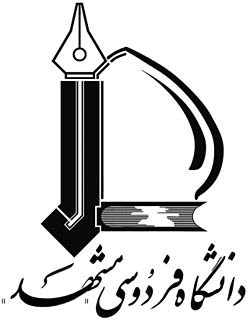 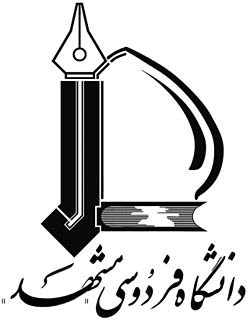 فصل اول:مشخصات کلیبسمه تعالیتعریف رشته:هدف رشته:ضرورت و اهمیت رشته:نقش، توانایی و شایستگی دانش آموختگان: طول دوره و شکل نظام:تعداد و نوع واحدها درسی:شرایط و ضوابط ورود به دوره:فصل دوم:واحدهای درسی و جداول دروسجدول1- دروس جبرانیجدول2- دروس عمومیجدول 3- دروس پایهجدول 4- دروس تخصصیجدول 5- دروس اختیاریفصل سوم:ویژگی های دروسمشخصاتعنوان درس (فارسی) :عنوان درس (انگلیسی) :نوع درس:                                پیشنیاز: دارد         ندارد       عنوان پیشنیاز: تعداد واحد:                                نوع واحد : .... واحد نظری و ..... واحد عملی        تعداد ساعت:                        اهداف کلی درس توانایی و  شایستگی هایی که درس پرورش می دهدسرفصل درسنظری:عملی:روش یاددهی- یادگیریروش ارزیابی تجهیزات و امکانات مورد نیاز برای ارائهفهرست منابع منابع اصلی: منابع فرعی: و پایگاه های اینترنتی معتبر مرتبط با موضوع)ISI و مجلات خارجی ISCسایرمنابع مطالعاتی (مجلات داخلیپیشنیاز/ همنیازتعداد ساعاتتعداد ساعاتتعداد ساعاتتعداد واحدتعداد واحدتعداد واحدنام درسردیفپیشنیاز/ همنیازجمععملینظریجمععملینظرینام درسردیف12345678910جمع کلجمع کلپیشنیاز/ همنیازتعداد ساعاتتعداد ساعاتتعداد ساعاتتعداد واحدتعداد واحدتعداد واحدنام درسردیفپیشنیاز/ همنیازجمععملینظریجمععملینظرینام درسردیف12345678910جمع کلجمع کلپیشنیاز/ همنیازتعداد ساعاتتعداد ساعاتتعداد ساعاتتعداد واحدتعداد واحدتعداد واحدنام درسردیفپیشنیاز/ همنیازجمععملینظریجمععملینظرینام درسردیف12345678910جمع کلجمع کلپیشنیاز/ همنیازتعداد ساعاتتعداد ساعاتتعداد ساعاتتعداد واحدتعداد واحدتعداد واحدنام درسردیفپیشنیاز/ همنیازجمععملینظریجمععملینظرینام درسردیف12345678910جمع کلجمع کلپیشنیاز/ همنیازتعداد ساعاتتعداد ساعاتتعداد ساعاتتعداد واحدتعداد واحدتعداد واحدنام درسردیفپیشنیاز/ همنیازجمععملینظریجمععملینظرینام درسردیف12345678910جمع کلجمع کلپروژهآزمون نهاییمیان ترمارزشیابی مستمرنوشتاری:عملکردی:پیشنیاز/ همنیازتعداد واحدتعداد واحدتعداد واحدنوع درسنام درسردیفپیشنیاز/ همنیازجمععملینظرینام درسردیف12345678910جمع کلجمع کلپیشنیاز/ همنیازتعداد واحدتعداد واحدتعداد واحدنوع درسنام درسردیفپیشنیاز/ همنیازجمععملینظرینام درسردیف12345678910جمع کلجمع کل